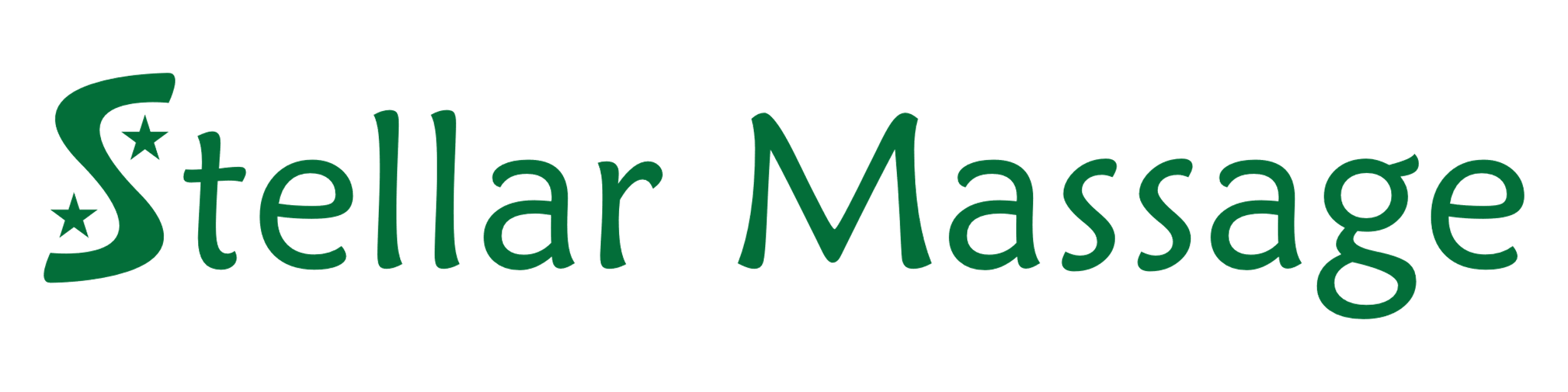 Client Health Form									Page 1 of 2Name:							Age:		Date of Session:1.	Have you had Massage Therapy before?   	  	If yes, was there anything that you liked or didn’t like?2.	What kind of activities do you participate in? Please give us a general idea of your current day-to-day or week-to-week activities, if any:3.	When were you first diagnosed with cancer?			What type of cancer?	Is the cancer currently active?		Where was/is it located?4.	Are you being treated now?			If no, what was the date of your last treatment?5.	What treatments have you undergone and when? Please list dates and types of surgery and other treatments.6.	Current medications (for cancer and other conditions) not described above and what they are for.7.	Did your treatment include any removal of lymph nodes?	8.	Did your treatment include radiation therapy?	If yes, where and how many?		If yes, where?9.	Do you have any site restrictions due to:	10.	Do you have any pressure restrictions due to:	_____  incisions, open wounds, drains or dressings		_____  history or risk of lymphedema (circle which)	_____  skin sensitivity, rash or skin condition		_____  anticoagulants	_____  IV, port, ostomy, catheter, or other device (circle)		_____  low platelet count	_____  a tumor site 		_____  bone or spine metastasis	_____  a radiation site 		_____  steroid medication	_____  neuropathy		_____  fragile/sensitive skin	_____  bone or spine metastasis		_____  fragile veins	_____  fracture history		_____  area of pain or burning	_____  area of infection   		_____  fatigue	_____  history/risk of blood clot		_____  recent surgery	_____  other (describe)		_____  infection or fever			_____ other (describe)Client Health Form									Page 2 of 2Name:										Date of Session:11.	Do you have any position restrictions due to:  	_____  incision     _____  medication     _____  ostomy     _____  tumor site     _____  difficulty breathing     _____  tender skin	_____  medical device     _____  discomfort     _____  swelling or risk of swelling     _____  any body area need elevating?Please describe.12.	Has cancer or cancer treatment affected any of the following functions in your body? (please circle current issues)	_____ Lungs    _____ Liver    _____ Nervous System    _____ Heart    _____ Kidney    _____ Blood Counts    _____ Energy LevelPlease describe:General Signs and SymptomsOther Medical ConditionsCheck Yes if you have or have had any of the following.YesNoComments13.  Any swelling or tendency to swell anywhere in your body?14.  Any sites or pain or tenderness anywhere in your body?15.  Any sites of numbness or reduced sensation anywhere in your body?16.  Any areas of inflammation?Check Yes if you have or have had any of the following.YesNoComments17.  Skin conditions (rashes, infections, itching, etc …)18.  Known allergies or sensitivities (if you use any physician-approved or well tolerated lotion on your skin, please bring it with you for us to use)19.  Cardiovascular conditions (History of heart condition, high blood pressure, angina, hardening of the arteries, stroke, varicose veins, blood clots etc…)20.  Liver or Kidney conditions (kidney failure, hepatitis, portal hypertension, etc…)21.  Respiratory or Lung conditions22. Diabetes (describe type, any medication, whether blood sugar is well controlled, any complications.)23.  Injuries (any back, neck, hip or knee problems, tendonitis, disc injuries, recent fractures, etc …)24.  Arthritis or Joint problems25.  Digestive problems26.  Surgery